Kartleggingsskjema Barn som pårørende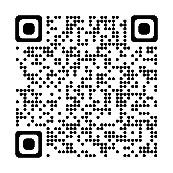 Se rutiner Barn som pårørendePersonlige opplysningerNavn på tjenesten: ................................................................................	Dato.................................Skjemaet er fylt ut av: ........................................................................................................................
Temaer som angår pårørenderollen: Hovedbudskap: Ingen familier skal måtte stå i en vanskelige situasjon alene.NOTAT TIL HELSESYKEPLEIER – dette er ikke en forespørsel om oppfølging for barnet, men kun en rutine for å oppfylle kravet om dokumentasjon av helsehjelp. Se rutiner for barn som pårørende for mer informasjon.Tenk Sammen samtykkeerklæringUnntatt fra offentlighet, jfr offl §13/forvl §13I forbindelse med at Sandefjord kommune jobber med å få til enda bedre tjenester for gravide, barn, unge og familier så er det nødvendig i noen grad å dele opplysninger. Dette er for at offentlige instanser skal kunne få enda bedre samarbeid og tilbud til de som trenger det. For å dele taushetsbelagte opplysninger, må vi ha samtykke fra barnet, foresatte eller verge. Dette samtykket er avgrenset og gjelder: _____________________________________________________________________________________ Jeg/vi samtykker ikke. Jeg/vi samtykker til at saksansvarlige i tjenestene under kan dele informasjon og nødvendige opplysninger om:

Samtykket gjelder for perioden: __________________________________________________________Et informert samtykke innebærer at:Jeg/vi er kjent med at jeg/vi kan nekte at opplysninger om spesielle forhold deles, eller at spesielle fagmiljø eller enkeltpersoner kun får bestemte opplysninger. Dette overstyrer ikke fagpersoners meldeplikt til barneverntjeneste og NAV. Jeg/vi er enige i at opplysninger/vurderinger kan deles med de nevnte tjenestene for å bidra til å skape helhetlige og koordinerte tjenester. Jeg/vi er gjort kjent med at formålet med deling av opplysninger er for å gi barnet et best mulig hjelpetilbud, og at informasjonen som gis er begrenset til det som til enhver tid er nødvendig. Jeg/vi kjenner barnets rettigheter; Barnets rett til medvirkning skal gjelde i alle forhold som vedrører barn. Det skal legges økende vekt på barnets mening ut fra alder og modenhet. Fra 12 år skal barnets mening tillegges stor vekt.I denne forbindelse samtykker jeg/vi til at det kan innhentes og deles informasjon som er nødvendig for å få til samhandling til beste for barnet/ungdommen/familien fra følgende tjenestesteder:  
 Alle relevante steder som ut ifra en faglig vurdering er nødvendig. Hjemmetjenester		 Skole		 SFO			  Barnehage  Barnevernstjenesten	 PPT			 Fastlege		  Helsestasjon NAV			 Fysio		 Ergo		  Rus og psykisk helse Spesialisthelsetjenesten	 Helsesykepleier	 Ambulant veiledningstjeneste Andre: ___________________________________________________________________________         Jeg/vi er informert om at jeg når som helst og uten begrunnelse kan trekke mitt samtykke tilbake.Sted ___________________________________         Dato_____________________________________LOVBESTEMMELSER OM TAUSHETSPLIKT Barneverntjenesteloven: § 6-7 • Folketrygdloven: §§ 21 – 9, 25 – 10, 25 - 11 • Forvaltningsloven: § 13 – 13e • Helsepersonelloven: §§ 21 – 25 Opplæringsloven: §§ 5.4 og 15.4 • Pasient- og brukerrettighetsloven: § 3 – 6 • Sosialtjenesteloven: §§ 43,44,45. Alle lovene ligger på www.lovdata.no KS (2013) Veileder: Taushetsplikt og samhandling i kommunalt arbeid for barn – ungdom og familierNavn på tjenestemottaker:Navn på tjenestemottaker:Relasjon til barnet (f.eks. søsken, forelder):Antall barn/venter barn:Navn på barn:Barnets fødselsdato:Barnets addresse:Tel:Hvem har den daglige omsorgen for barnet, evt. delt foreldreansvar? Hvem har den daglige omsorgen for barnet, evt. delt foreldreansvar? Evt andre aktuelle opplysninger om barnet/familien?Evt andre aktuelle opplysninger om barnet/familien?Hva vet barnet om helsesituasjonen til foresatt?Hvordan har barnet det når foresatt er syk?
Hvordan preges barnets hverdag av sykdommen, som rutiner, omsorgsoppgaver, skole/barnehage, fritid?Hvordan snakker familien sammen om sykdommen?Har barnet nære omsorgspersoner som trenger informasjon eller støtte for å ivareta barnet?Ved eventuell innleggelse, hvem ivaretar omsorgen for barnet?Har barnet kontakt med andre tjenester i kommune/sykehus, - hvilke?Hvordan kan vi støtte familien? Hvordan kan vi støtte barnet? Har barnet behov for informasjon, oppfølging eller annet?      Informasjon om tjenestemottakers helsesituasjon og behandling (barnesamtale)     Besøk på institusjon/behandlingssted     Informasjon til skole/barnehage/andre viktige personer i barnets liv     Oppfølging av andre tjenester     Praktisk bistand (f.eks. aktivitetskort e.l., avlastning omsorgsoppgaver)     Annet (beskriv under):
Navn:Fødselsnr:Tlf/mob:Adresse:Postnr:Poststed:Ungdommens signatur (over 15 år):Signatur foresatt:Signatur foresatt: